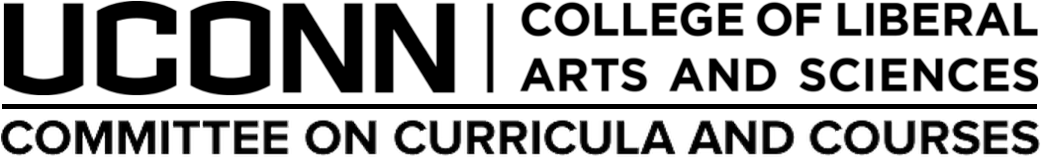 Proposal to Create a MajorLast revised: September 24, 20131. Date: 2. Department or Program:3. Title of Major:4. Effective Date (semester, year):(Consult Registrar’s change catalog site to determine earliest possible effective date.  If a later date is desired, indicate here.)Catalog Description of MajorInclude specific courses and options from which students must choose. Do not include justification here. State number of required credits.Justification1. Identify the core concepts and questions considered integral to the discipline:2. Explain how the courses required for the Major cover the core concepts identified in the previous question:3. Dates approved by    Department Curriculum Committee:    Department Faculty:4. Name, Phone Number, and e-mail address of principal contact person: General EducationDescribe below how majoring students will fulfill each of the general education requirements below.Writing in the major:Information literacy: